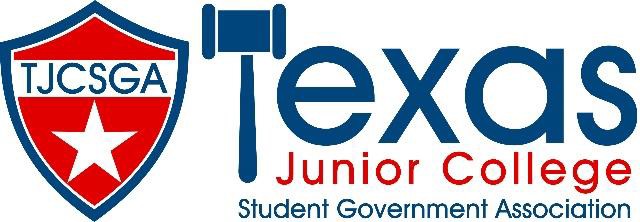 Advisors Association MeetingFriday, March 26, 2021Call to OrderMeeting was called to order at 10:23 AM by Shanee’ Moore TJCSGA Advisor’s Association President.Roll CallRoll call was conducted via Zoom chat (see attachment for full attendance).Approval of MinutesMinutes were presented by Jacob-Aidan Martinez TJCSGA Advisor’s Association Editor.  No objections were made and minutes were approved as written using unanimous consent.Additions to the AgendaAgenda was presented by Shanee’ Moore.  No additions were added.Stephen Rogers moved to approve meeting agenda.Bryan Borski seconded the motion.Motion passed by unanimous consent.Officer ReportsState Advisor Elect- VacantPosition Vacated.  OL Kelley was appointed Advisor Elect Pro Tem.  Encouraged advisors to get more involved with TJCSGA.State Advisor- James JonesInformed advisors that 21 schools registered for conference.  Stated there was a plan to get TJCSGA more active in the future.Editor- Jacob-Aidan MartinezWelcomed advisors and gave well wishes.Vice President- Beth Nikopoulos Thanked all advisors for their continued work. Reminded advisors that SGA is about advocacy in midst of pandemic and much will need to be rebuilt.President- Shanee’ MooreNo updates. Welcomed all advisors to the conference.Old BusinessNoneNew BusinessNominations for State Advisor ElectShanee’ Moore opened the floor for nominations.Beth Nikopoulos (Dallas College NorthLake) was nominated.  Beth accepted nomination.Stephen Rogers (Collin College) was nominated. Stephen accepted nomination.Since only two candidates were nominated, both were forwarded to the State Board.Advisors Association PositionsShanee’ Moore opened the floor for nominations.Courtney Skiles (Trinity Valley College) was nominated for Editor.  Courtney accepted the nomination.Brian Borski (Dallas College) was nominated for Vice President.  Brian accepted the nomination.Kelly Sonnastine (Richland College) was nominated for President. Kelly accepted the nomination.All positions were unopposed.  Advisors agreed by unanimous consent to select nominated advisors for officer positions.  TJCSGA Convention 2022Conference is flat $15,000 to host from last year – former advisor signed an agreement.This year hosted virtual conference but officers were at location.In 2022 – conference will move back to Addison. Dates pending.In 2023 – conference will remain in Addison – April 12-15, 2023.In 2024 – new location will be selected.AnnouncementsNo announcements.AdjournmentShanee’ Moore adjourned the meeting at 10:52 AM.